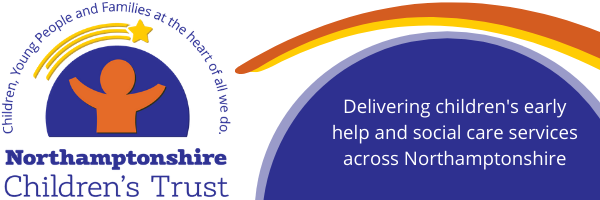 Practice Observation toolName of observerJob role of observerName of practitioner being observedJob role of practitionerDate of observationActivity observedPlease detail how and when informed consent was gainedProvide a brief synopsis of the piece of work you observed including answering the two following pointsDoes the practitioner have a clear plan for this piece of work?Are the child’s cultural, identity, and individual needs considered in the planning of this work? (the impact of age, disability, ethnicity, faith or belief, gender, gender identity, language, race, and sexual orientation)Can we see that any risk identified is responded to appropriately?Can we see that the work links to the child’s plan and is outcome focussed?Is the voice of the child seen to influence the work?  Are we seeking the child’s voice in relation to their plan?Is the child’s voice clearly heard?Comment on the effectiveness of communication with the child.Comment on the effectiveness of communication with the family/carers, professionals.Relationship building EmpathyPositive challengeWill this piece of work positively contribute to improved outcomes and experiences for the child? Live safe, be safeFulfil potentialDevelop resilienceEnjoy good health and wellbeingWas the child at the heart of this work?Feedback from child if safe to do so.Feedback from parents/carers/professionals as appropriate. This is to be obtained by the observer after the observation and referred to in feedback session with practitioner.Record of reflective discussion between observer and practitioner:Critical reflection and professional developmentWhat do you think you did well?Is there anything you felt you could have done differently?What learning have you taken from this observation?Are there any training / development opportunities which may support your future learning?